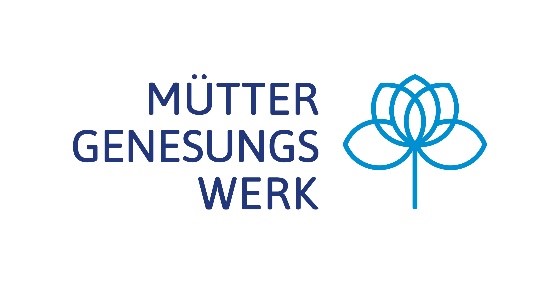 Sehr geehrte Dame, sehr geehrter Herr,seit vielen Jahren gehe ich rund um den Muttertag von Tür zu Tür und sammle Spenden für das Müttergenesungswerk. Leider habe ich Sie heute nicht angetroffen. Aber, besondere Zeiten erfordern besondere Maßnahmen.Ich lege Ihnen deshalb heute einen Spendenflyer mit einem Überweisungsträger in den Briefkasten und würde mich sehr freuen, wenn Sie mit einer Spende die so wichtige Arbeit des Müttergenesungswerks unterstützen. Gerade in dieser so schwierigen Zeit. Es ist eine Zeit im Ausnahmezustand – vor allem für Mütter. Ihr Alltag ist geprägt von frühem Aufstehen und bis spät in die Nacht Arbeiten. Sie versuchen alle Anforderungen unter einen Hut zu bekommen und stellen oftmals schmerzlich fest, dass die eigene Kraft und Gesundheit schwindet. Diese extreme Belastung macht viele Mütter krank. Hier hilft das Müttergenesungswerk: mit Mütter- und Mutter-Kind-Kuren, Beratung vor und nach der Kur und manchmal auch ganz direkt mit finanzieller Unterstützung, damit die Kur überhaupt angetreten werden kann.Für diese wichtige Arbeit ist das Müttergenesungswerk auf Spenden angewiesen. Bitte helfen Sie mit und unterstützen Sie die Arbeit des Müttergenesungswerks mit 
einer Spende!Herzlichen Dank,Ihre